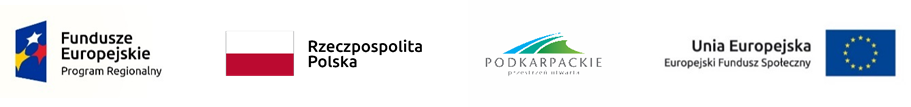 		-REKRUTACJA-	w ramach NABORU V                                    do Projektu ,,Kierunek Zatrudnienie’’ PROJEKT REALIZOWANY JEST W PARTNERSTWIE PRZEZ BIESZCZADZKĄ AGENCJĘ ROZWOJU REGIONALNEGO – LIDERA PROJEKTU I BIESZCZADZKIE FORUM EUROPEJSKIE – PARTNERA PROJEKTU WSPÓŁFINANSOWANY ZE ŚRODKÓW EUROPEJSKIEGO FUNDUSZU SPOŁECZNEGO, W RAMACH REGIONALNEGO PROGRAMU OPERACYJNEGO WOJEWÓDZTWA PODKARPACKIEGO NA LATA 2014-2020 OŚ PRIORYTETOWA VIII. INTEGRACJA SPOŁECZNA DZIAŁANIE 8.1 AKTYWNA INTEGRACJA OSÓB ZAGROŻONYCH UBÓSTWEM LUB WYKLUCZENIEM SPOŁECZNYM.REKRUTACJA w ramach NABORU V : od 13.05.2020 do 26.05.2020 r.Ze względu na zagrożenie spowodowane  koronawirusem  (COVID-19) rekrutacja odbywać się będzie za pośrednictwem poczty tradycyjnej bądź firmy kurierskiej.Wszelkich informacji na temat rekrutacji udziela Bieszczadzkie Forum Europejskie pod nr tel.: 13 46-962-72,  797899321.LIDER PROJEKTU	PROJEKT REALIZUJE:	PARTNER PROJEKTU	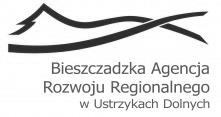 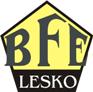 Bieszczadzka Agencja Rozwoju Regionalnego SP. z o.o.		Bieszczadzkie Forum Europejskie38-700 Ustrzyki Dolne ul. Rynek 17		ul. Mickiewicza 17, 38-600 Lesko	tel. (013) 461-29-98, tel./fax (013) 461-2147		Tel.(13)4696272 e-mail:bf5@gazeta.ple-mail: biuro@barr-ustrzyki.pl		www.bfe-lesko.pl